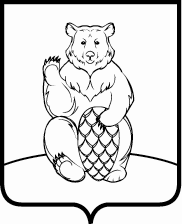 СОВЕТ ДЕПУТАТОВ ПОСЕЛЕНИЯ МИХАЙЛОВО-ЯРЦЕВСКОЕ  В ГОРОДЕ МОСКВЕР Е Ш Е Н И Е              10 июня 2019г.                                                                                                           №2/5Отчёт о деятельностиМКУ СК «Медведь» за 1-е полугодие 2019 годаВ соответствии с п.6 ст.37 Устава поселения Михайлово-Ярцевское, заслушав и обсудив отчёт о деятельности МКУ СК «Медведь»                                            за 1-е полугодие 2019 года, представленный директором МКУ СК «Медведь»                                Сугробовым М.В.,Совет депутатов поселения Михайлово-ЯрцевскоеРЕШИЛ:1. Принять к сведению отчёт о деятельности МКУ СК «Медведь» за 1-е полугодие 2019 года.2. Разместить на официальном сайте администрации поселения Михайлово-Ярцевское в информационно-телекоммуникационной сети «Интернет».         Глава  поселения                                          Г.К. Загорский